Safe Work PracticeTASK – Care and Use of Safety Footwear This task may only be performed by trained and authorized personnel.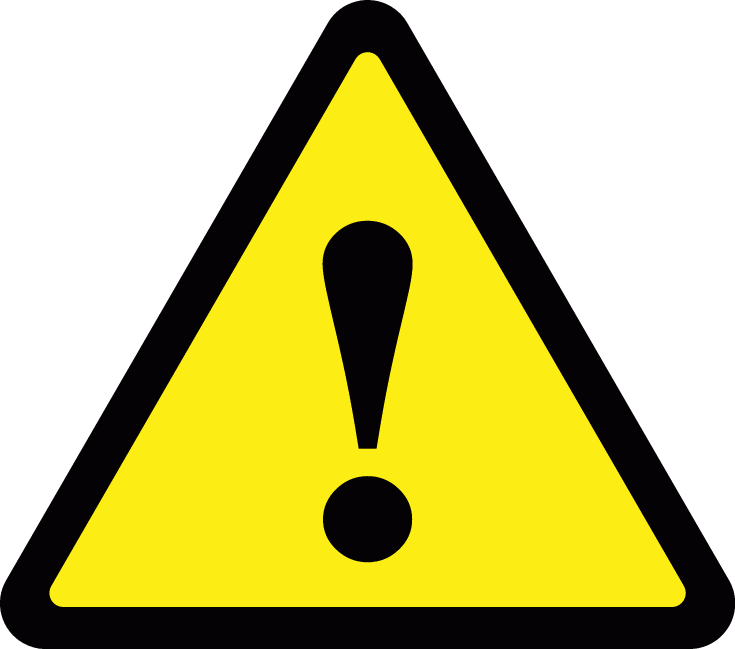 This Safe Work Practice has had the consultation of the following workers: Name_____________________  Signature ____________________   Position  _______________     Date: _________Name_____________________  Signature ____________________   Position  _______________     Date: _________Name_____________________  Signature ____________________   Position  _______________     Date: _________Hazards Present:CrushingFalling objectsSharp objects cutting or puncturingElectrical dischargeExplosive atmospheresExtreme temperaturesSlips and falls/slippery surfacesWater exposureChemical exposureRotating or abrasive machineryPersonal Protective Equipment(PPE)or Devices Required:CSA Approved Safety foot Wear Additional TrainingRequirements:Proper operation:Fit of Safety FootwearBefore you buy a pair of safety shoes/boots, walk in them to ensure they are comfortable.   Boots should have sufficient toe room (approx. 12.5mm from the end of your toes to the front of the shoe)Take socks with you that you would typically wear on the job, so the shoe is large enough to fit the sock.Ensure laces are laced fully, so that shoes/ boots fit snuggly around heel and ankle.High lace up boots are especially important to have snug, because they provide against rolled and sprained ankles.Care of Safety FootwearInspect footwear for damage before each use and replace if:laces are brokenthe sole is damagedthere are holes in the shoe/boottongue is missingProtective coatings can be used to make footwear water resistantStorageFollow manufacturer’s instructions.Protect from excessive moisture, vermin, damaging chemicals, oils, greases or any other potential hazard that may have a detrimental effect on the footwear.Symbols on footwear (These symbols will help you determine which footwear is appropriate for specific jobs.)Guidance Documents / Standards /
Applicable Legislation / Other:Guidance Documents:Manufacturer’s Instructions / ManualMSDSCSA StandardsCSA-Z195-02 Protective FootwearCSA Z195.1-02 Guideline on Selection, Care and Use of Protective FootwearManitoba Workplace Safety and Health Regulation, MR 217/2006 as amended:2.1.1 Safe Work Procedures6.1 Personal Protective EquipmentThis Safe Work Practice will be reviewed any time the task, equipment, or materials change and at a minimum every three years.